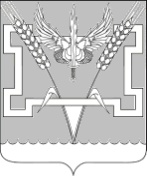 АДМИНИСТРАЦИЯ КОНСТАНТИНОВСКОГО СЕЛЬСКОГО ПОСЕЛЕНИЯ КУРГАНИНСКОГО РАЙОНА  ПОСТАНОВЛЕНИЕ            от  02.07.2012 года								 № 140ст.КонстантиновскаяО мерах по реализации отдельных  положений Федерального закона от 25 декабря 2008 года № 273-ФЗ  «О противодействии коррупции» в администрации Константиновского сельского поселения Курганинского района	В соответствии с Федеральным законом от 21 ноября 2011 года № 329-ФЗ «О внесении изменений в отдельные законодательные акты Российской Федерации в связи с совершенствованием государственного управления в области противодействия коррупции» и Указом Президента Российской Федерации от 21 июля 2010 года № 925 «О мерах по реализации отдельных положений Федерального закона «О противодействии коррупции»                                                   п о с т а н о в л я ю:	1.Утвердить перечень должностей муниципальной службы в администрации Константиновского сельского поселения Курганинского района, после увольнения с которых в течении двух лет граждане имеют право замещать на условиях трудового договора должности в организации и (или) выполнять в данной организации работы (оказывать данной организации услуги) в течение месяца стоимостью более ста тысяч рублей на условиях гражданско-правового договора (гражданско-правовых договоров), если отдельные функции муниципального (административного) управления данной организацией входили в должностные (служебные) обязанности муниципального служащего с согласия комиссии по соблюдению требований к служебному поведению муниципальных служащих и урегулированию конфликта интересов на муниципальной службе в администрации Константиновского сельского поселения Курганинского района (далее – комиссия):	- заместитель главы Константиновского сельского поселения;	- начальник общего отдела администрации Константиновского сельского поселения;-главный специалист, экономист-финансист администрации Константиновского сельского поселения.	2. Гражданам, замещавшим должности муниципальной службы, согласно утвержденного перечня, до заключения трудового или гражданско-правового договора, необходимо в письменной форме обратиться с заявлением о даче согласия на замещение должности в организации или выполнение в данной организации работы на условиях гражданско-правового договора к должностному лицу администрации муниципального образования Курганинский район, ответственному за работу по профилактике коррупционных и иных правонарушений, который незамедлительно передает заявление председателю комиссии.3.Признать утратившим силу постановление администрации Константиновского сельского поселения от 28 сентября 2010 года № 136         «О мерах по реализации отдельных положений Федерального закона от                 25 декабря 2008 года № 273-ФЗ «О противодействии коррупции в администрации Константиновского сельского поселения Курганинского района». 	4.Опубликовать настоящее постановление в периодическом печатном средстве массовой информации органов местного самоуправления Курганинского района «Вестник органов местного самоуправления Константиновского сельского поселения».	5.Контроль за выполнением настоящего постановления оставляю за собой.	6. Постановление вступает в силу со дня его опубликования.Глава Константиновского сельского поселенияКурганинского района							             П.М.Ильинов